Çӗнӗ  Шупашкар – тӑван хула.7 – мӗш  класс.В.Е.ГригорьеваУрок    юхăмĕКласа   урока   йĕркелени.                          Дежурнăй   хуравĕ.    Паянхи   çанталăк   çинченФонозарядка.Килти   ĕçе   тĕрĕслени. Çĕнĕ материалпа ĕçлени. Ребус  тупсӑмне  тупасси  (хурав: çуралнӑ çӗр-шыв)	Тӗрӗс,  «Çуралнӑ çӗр-шыв». Пирӗншӗн    пуриншӗн   те  çуралнӑ çӗр-шыв -  Çӗнӗ  Шупашкар.       Паян   урокра   эпир:     
  Мӗнле  илемлӗ  пирӗн  Çӗнӗ  Шупашкар – çуралнӑ   çӗр-шыв,   тӑван   кӗтес,   çуралнӑ   вырӑн.   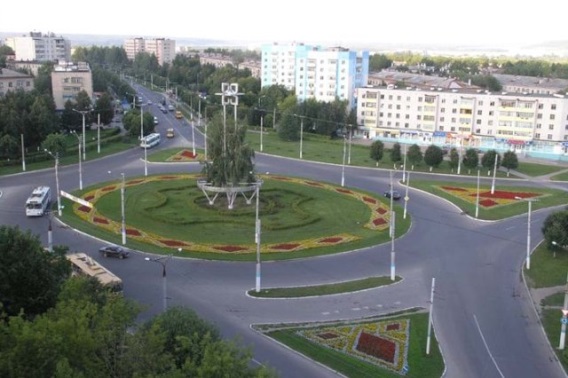 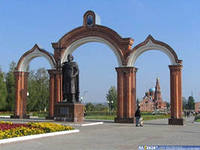 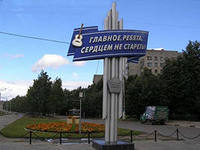 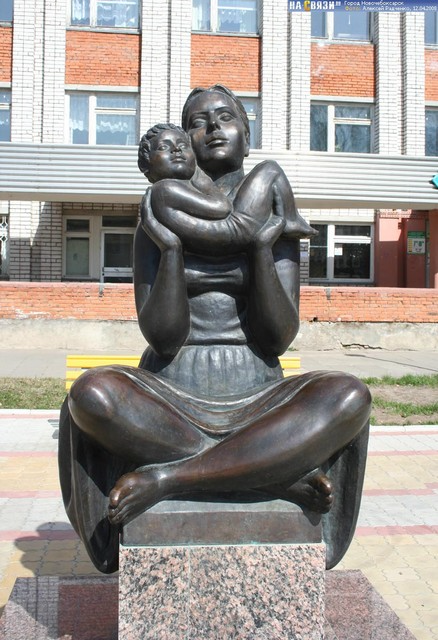 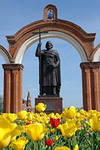 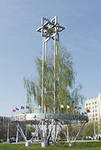  «Çуралнӑ   вырӑнта»  сӑвӑпа  ӗçлесси..Ыйтусемпе  ӗçлесси:Автор мӗн  çинчен  аса  илсе  çырнӑ?Çуралнӑ çӗр-шывра  ун  куçӗ   умӗнче   мӗн – мӗн  юлнӑ?Халь   çара  уран çӳреççӗ – и?  Мӗншӗн? Çут  çанталӑк   тасалӑхӗшӗн   мӗнле  тӑрӑшмалла? Грамматика  материалӗпе  ӗçлесси.                      вӑрман-лӑ  çӗр                      ӳкерчӗк-лӗ  кӗнеке                      усӑ-ллӑ  ӗç                       йӑмра-ллӑ  ялвӑрман-сӑр  çӗрӳкерчӗк-сӗр  кӗнекеусӑ-сӑр  ӗçйӑмра-сӑр  ялӑ)   Кӗнекери  правилӑпа  паллашасси.б)  1- мӗш   хӑнӑхтару.Çирӗплетни  Пӗтӗмлетни Усӑ  курмалли,  ас  тумалли,   сӑмахсемпе  ӗçлесси.Видеоролик.Киле   ӗç   пани.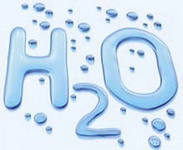 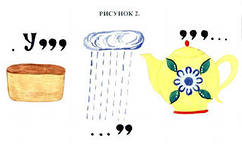 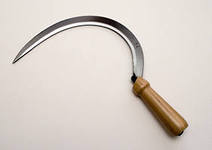 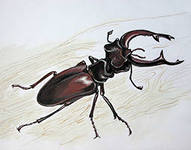                            а